 Права граждан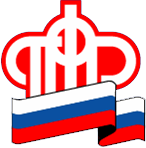 Управление информирует о том, что застрахованные лица имеют право получать различные сведения, такие, как:- получать бесплатно в органах Пенсионного фонда Российской Федерации по месту жительства или работы по своему обращению способом, указанным им при обращении, сведения, содержащиеся в его индивидуальном лицевом счете. Указанные сведения могут быть направлены ему в форме электронного документа, порядок оформления которого определяется Пенсионным фондом Российской Федерации, с использованием информационно-телекоммуникационных сетей общего пользования, в том числе сети Интернет, включая единый портал государственных и муниципальных услуг, а также иным способом, в том числе почтовым отправлением.- получать содержащиеся в его индивидуальном лицевом счете сведения посредством информационной системы "личный кабинет застрахованного лица". Состав выписки определяется Пенсионным фондом Российской Федерации по согласованию с федеральным органом исполнительной власти, осуществляющим функции по выработке и реализации государственной политики и нормативно-правовому регулированию в сфере пенсионного обеспечения.- получить бесплатно у страхователя копию сведений о себе, представленных страхователем в Пенсионный фонд Российской Федерации для индивидуального (персонифицированного) учета.- в случае несогласия со сведениями, содержащимися в его индивидуальном лицевом счете, обратиться с заявлением об исправлении указанных сведений в органы Пенсионного фонда Российской Федерации, включая его Правление, либо в суд.Управление ПФР в Приозерском районеЛенинградской области